Alpha Delta Kappa Fourth Meeting 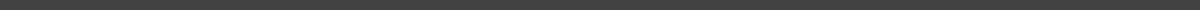 30 March, 2020 / 5:00pm - 6:10pm / Via Zoom (Online)  ATTENDEESAdvisors: Suzanne Maly, Donna Jurich, Maria Orozco Club Members: Marisol Bejarano, Diana Teran, Rosa Calderon, Abigail Reyes, Celina Rascon, Lizette Martinez, Madisen Heinzel, Adriana Hernandez, Other Members (regional/state/international): Nancy Martinez, Mollie Acosta, Jean Hinck, Judy Ganzert, Susan Pelchat, Melissa Hosten, Brenda McDowell, Ginny Bohme, Brenda Dickason, Kitty Nutting, Susan Lane, Sandy Wolfe, Betty Evers, Betty Ehret, Susan Pelchat, Marie Hurst AGENDAMeeting Agenda for Alpha Delta Kappa Collegiate Club– Monday Mar. 30, 2020, 5pmLocation:  Zoom Meeting, (please state your name each time before speaking.)Meeting called to order by Rosa Elena Calderon, PresidentBackground of Alpha Delta Kappa Organization Goals and Philosophy “The purpose of an Alpha Delta Kappa Collegiate Club is to support future educators while promoting educational excellence, professionalism, altruism, and world understanding. Some of the support for these future educators will come specifically from the Alpha Delta Kappa International Organization, primarily through the assistance of our local chapters and its members.”Role call of officers by Vice President, Lili (Marisol will take written notes of all members joining us and will take minutes of this meeting)President  - Rosa Elena Calderon, Vice President - Lizette Liliana Martinez, Secretary - Marisol Isabel Bejarano, Treasurer - Celina Sabrina Rascon, Historian – Diana Teran, Public Relations Chair – Ashley Rodriguez, Membership Chair – Madisen Heinzel and Abigail Reyes, Special Events Chair –  (group effort)Introduction of Guests joining us tonight by Brenda or SuzanneProgram:Tonight, Laura Inez Pinedo will be initiated into Alpha Delta Kappa Collegiate Club and Donna Jurich and Maria Orozco will be initiated into Arizona Zeta Chapter, Alpha Delta Kappa.  This will take place now.  (Suzanne will begin the ceremonies).  Business Meeting:Guest Speaker Introduction, if speaker can join us for this event.  Presentation by Speaker.Old Business  - Announcements by Suzanne (Convention,  Scholarships)Treasurer Report:  Celina Historian – Diana Public Relations – Ashley Membership – Madisen and AbigailDiscussions:  potluck when possible, Tee Shirts, summer meetings,  ???New Business:Re-registration of the club -Recruiting, wildcat news articles, poster making for recruiting (Ashley),   ???Next general meeting:   April 27th.  Hopefully at the College of Education North.  Speaker, Jeff Lang from Arizona Education Association.MEETING NOTES May Convention cancelled :( Perhaps moved to September? Potential Scholarship opportunity; thank you to the Zeta mystery member! Announcements from individual club members:Diana will be reimbursed for any money spent creating a digital photo album/scrapbook as historian Potlucknot clear when quarantine will end, perhaps eat together through Zoom? We could also just postpone for when the Coronavirus madness is over Summer Meetings? Dependent on when it will be safe for us to meet again Next general Meeting: April 27th Guest Speaker - Jeff Lang Potential 5,000 Grant Most likely will be held through Zoom as well 